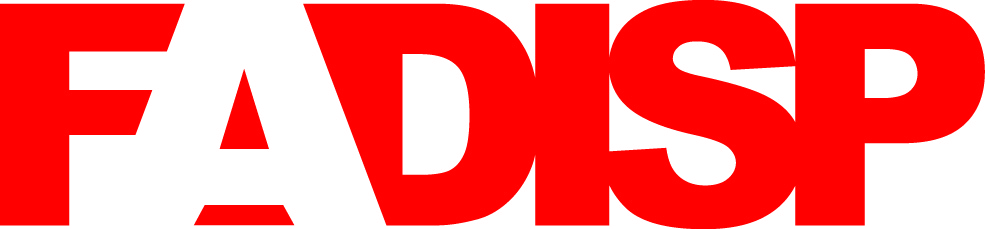 Gabarito – Vestibular UNIALFA– PS  2018-1 - 09Caderno - ALÍNGUA PORTUGUESA:				            HISTÓRIA:                             GEOGRAFIA:MATEMÁTICA:INGLÊS:	ESPANHOL:ITEM0102030405AEEEEEBEEECECECEECDCECEEITEM0607ITEM0809AEEACEBEEBEECCECEEDECDECITEM10111213AEECEBECEECCEEEDEEECITEM1415ITEM1415AEEAEEBEEBEECECCEC DCEDCE